.Intro 32 countsWeave R, Chassé R, Rock Back RecoverSide, Together, Chassé ¼ L, Rocking ChairRock Fwd Recover, Shuffle ½ R, Rock Fwd Recover, Coaster CrossMonterey Turn ¼ R, Jazz BoxStart againBridge: After the 2nd, 4th, 6th wall (each time at 12.00):after the 8th wall there is no tag anymore.It’s easy to hear in the music after the instrumental break starts wall 8 on 12:00.Ending: Dance the 10th wall up to and including count 12 (1st section) and end with:Last Update – 23rd Sept 2014Little Girl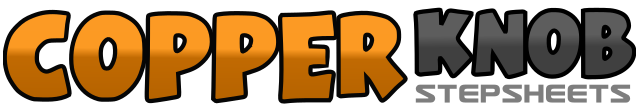 .......Count:32Wall:2Level:Beginner.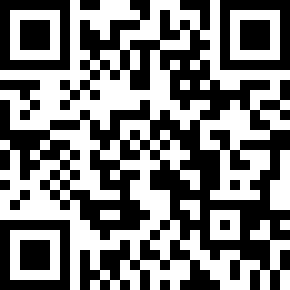 Choreographer:Wil Bos (NL) - September 2014Wil Bos (NL) - September 2014Wil Bos (NL) - September 2014Wil Bos (NL) - September 2014Wil Bos (NL) - September 2014.Music:Little Girl - Barbados : (Album: When The Summer Is Gone)Little Girl - Barbados : (Album: When The Summer Is Gone)Little Girl - Barbados : (Album: When The Summer Is Gone)Little Girl - Barbados : (Album: When The Summer Is Gone)Little Girl - Barbados : (Album: When The Summer Is Gone)........1-4RF step side, LF cross behind, RF step side, LF cross over5&6RF step side, LF close, RF step side7-8LF rock back, RF recover [12]1-2LF step side, RF together3&4LF step side, RF close, LF ¼ left and step forward5-8RF rock forward, LF recover, RF rock back, LF recover [9]1-2RF rock forward, LF recover3&4RF ¼ right and step side, LF step beside, RF ¼ right and step forward5-6LF rock forward, RF recover7&8LF step back, RF close, LF cross over [3]1-4RF point side, RF ¼ right and step beside, LF point side, LF step beside5-8RF cross over, LF step back, RF step side, LF step beside [6]1-4RF dig heel forward, RF step beside, LF dig heel forward, LF step beside1LF ½ right and step beside [12]